РАСПОРЯЖЕНИЕАДМИНИСТРАЦИИ ПЫШМИНСКОГО ГОРОДСКОГО ОКРУГА____________________________________________________________________        04.02.2016                              №       125                                  пгт. ПышмаО назначении должностных лиц, по ответственных за работу по профилактике коррупционных и иных правонарушений (в ред. от 27.09.2023)список изменяющих документов от 07.12.2022 № 867, от 27.09.2023 № 762)В соответствии с Федеральными законами от 25 декабря 2008 года № 273-ФЗ «О противодействии коррупции», от 02 марта 2007 года № 25-ФЗ «О муниципальной службе в Российской Федерации», и в целях реализации Указа Президента Российской Федерации от 21 сентября 2009 года № 1065 «О проверке О проверке достоверности и полноты сведений, представляемых гражданами, претендующими на замещение должностей федеральной государственной службы, и федеральными государственными служащими, и соблюдения федеральными государственными служащими требований к служебному поведению»:Назначить ответственными за работу по профилактике коррупционных и иных правонарушений в администрации Пышминского городского округа следующих должностных лиц:Кузеванову Алену Владимировну, заместителя главы Пышминского городского округа по организации управления;Подкорытову Любовь Геннадьевну, заведующую общим отделом администрации Пышминского городского округа;Гречко Татьяну Сергеевну, заместителя начальника организационно-правового отдела администрации Пышминского городского округа.Орлову Екатерину Николаевну, ведущего специалиста организационно-правового отдела администрации Пышминского городского округа.Возложить на должностных лиц, указанных в пункте 1 настоящего распоряжения, следующие функции:1) обеспечение соблюдения муниципальными служащими ограничений и запретов, требований о предотвращении или урегулировании конфликта интересов, исполнения ими обязанностей, установленных Федеральным законом от 25 декабря 2008 года № 273-ФЗ «О противодействии коррупции» и другими федеральными законами (далее — требования к служебному поведению); 2) принятие мер по выявлению и устранению причин и условий, способствующих возникновению конфликта интересов на муниципальной службе;обеспечение деятельности комиссий по соблюдению требований к служебному поведению муниципальных служащих и урегулированию конфликта интересов;оказание муниципальным служащим консультативной помощи по вопросам, связанным с применением на практике требований к служебному поведению муниципальных служащих, а также с уведомлением представителя нанимателя (работодателя), органов прокуратуры Российской Федерации, иных федеральных государственных органов о фактах совершения муниципальными служащими коррупционных правонарушений непредставления ими сведений либо представления недостоверных или неполных сведений о доходах, об имуществе и обязательствах имущественного характера;обеспечение реализации муниципальными служащими обязанности уведомлять представителя нанимателя (работодателя), органы прокуратуры Российской Федерации, иные федеральные государственные органы обо всех случаях обращения к ним каких-либо лиц в целях склонения их к совершению коррупционных правонарушений;организация правового просвещения муниципальных служащих;проведение служебных проверок;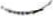 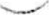 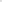 осуществление проверки достоверности и полноты сведений о доходах, об имуществе и обязательствах имущественного характера, представляемых гражданами, претендующими на замещение должностей муниципальной службы, и муниципальными служащими, сведений, представляемых гражданами, претендующими на замещение должностей муниципальной службы, в соответствии с нормативными правовыми актами Российской Федерации, проверки соблюдения муниципальными служащими требований к служебному поведению;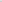 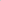 подготовка в соответствии со своей компетенцией проектов нормативных правовых актов о противодействии коррупции;взаимодействие с правоохранительными органами в установленной сфере деятельности;анализ сведений о доходах, об имуществе и обязательствах имущественного характера, представляемых гражданами, претендующими на замещение должностей муниципальной службы, и муниципальными служащими, сведений о соблюдении муниципальными служащими требований к служебному поведению, о предотвращении или урегулировании конфликта интересов и соблюдении установленных для них запретов, ограничений и обязанностей, а также сведений о соблюдении гражданами, замещавшими должности муниципальной службы, ограничений при заключении ими после ухода с муниципальной службы трудового договора и (или) гражданско-правового договора в случаях, предусмотренных федеральными законами; осуществление проверки соблюдения гражданами, замещавшими должности муниципальной службы, ограничений при заключении ими после увольнения с муниципальной службы трудового договора и (или) гражданско-правового договора в случаях, предусмотренных федеральными законами.Внести соответствующие изменения в должностные инструкции должностных лиц, указанных в пункте 1 настоящего распоряжения, в части выполнения функций, определенных пунктом 2 настоящего распоряжения.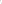 Признать утратившими силу распоряжения администрации Пышминского городского округа от 29.10.2009 № 1215 «О назначении должностных лиц, ответственных за работу по профилактике коррупционных и иных правонарушений в администрации Пышминского городского округа», от 19.07.2012 № 669 «О внесении изменений в распоряжение администрации Пышминского городского округа от 29.10.2009 № 1215 «О назначении должностных лиц, ответственных за работу по профилактике коррупционных и иных правонарушений в администрации Пышминского городского округа».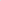 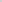 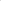 Контроль за выполнением настоящего распоряжения оставляю за ГлаваПышминского городского округа                                                             В.В. Соколов